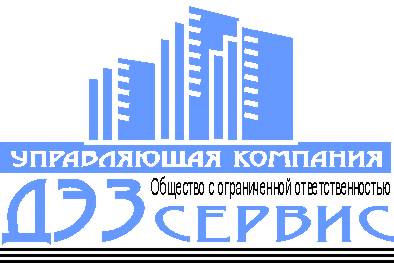 Общество с ограниченной ответственностью                                                                    «Дирекция эксплуатации зданий- сервис»Адрес: 143400, Россия, Московская область, г. Красногорск, ул. Братьев Горожанкиных, д.25   Тел./факс    (498) 568  57 00; (498) 568 57 22; (495) 563 19 39; E-mail info@mail.ru                    АКТ СЕЗОННОГО (ВЕСЕННЕГО/ОСЕННЕГО) ОСМОТРА ОБЩЕГО ИМУЩЕСТВА МНОГОКВАРТИРНОГО ДОМА«18»__марта__2016г.Адрес: _г.Красногорск___улица  Братьев Горожанкиных  дом 28 _______________________________________________________________________ _______________________________________________________________________(полный адрес многоквартирного дома)по состоянию:весенний осмотр на "_18_"_марта______2016 годаосенний осмотр на "__"______________ 2016 годаКомиссия в составе:Представителей управляющей организации (УК, ТСЖ, ЖСК, др.)__________Главный инженер     ________         ____________Доброхотов  Н. Г.   ____________                                        (должность)                                                                                                   (фамилия, инициалы)__________Инженер                    ________         _____________Терехова В.П.  _______________                                  (должность)                                                                                                        (фамилия, инициалы)__________Мастер службы  ___________         _____________Крючков В.Н.  ________________                                     (должность)                                                                                                    (фамилия, инициалы)представителей организации - исполнителя коммунальных услуг:___________________________________         __________________________________________                                     (должность)                                                                                                                           (фамилия, инициалы)___________________________________         __________________________________________                                     (должность)                                                                                                                           (фамилия, инициалы)___________________________________         __________________________________________                                    (должность)                                                                                                                            (фамилия, инициалы)представителей Совета многоквартирного дома (собственников дома):___________________________________         __________________________________________                                     (должность)                                                                                                                           (фамилия, инициалы)___________________________________         __________________________________________                                     (должность)                                                                                                                           (фамилия, инициалы)произвела осмотр общего имущества многоквартирного дома и установила:               1. Технические характеристики многоквартирного дома    Год ввода дома в эксплуатацию:_1994    Срок службы здания     Материал стен панельный    Вид и тип фундамент ленточный    Вид и тип кровли плоская    Число этажей 10    Количество подъездов 3    Количество квартир 120    Количество лифтов  3 шт.    Общая площадь дома 9547,7 кв.м.    Общая площадь жилых помещений 6259,3 кв.м.    Наличие подвала (технического подвала/ технического подполья) есть    Наличие технического этажа (между этажами) нет    Наличие мансарды нет     Наличие чердака (технического чердака) есть    Наличие цокольного этажа нет    Общий физический износ многоквартирного дома 23 %    Количество нежилых помещений, не входящих в состав общего имущества нет    Общая площадь нежилых помещений, не входящих в состав общего имущества  33,6 кв.м.    Принадлежность к памятнику архитектуры нет             2. Результаты осмотра 3. Иные мероприятия по оценке технического состояния и подготовке к сезонной эксплуатации, в том числе требующие привлечения специализированных организацийПриложения к акту:    а) маршрутные листы осмотра конструктивных элементов и внутридомовых инженерных  систем многоквартирного дома;    б) результаты инструментального контроля (в случае применения)    в) результаты лабораторных испытаний (в случае проведения);    г) результаты исследований;    д) заключения экспертов  проектно-изыскательских и специализированных организаций;    е) фотоматериалы;    ж) др.Члены комиссии:Главный инженер                          Доброхотов Н.Г.                                                                       .   Инженер                                          Терехова В.П.                                                                          .           Мастер службы_______________Крючков В.Н                                                                            .Разрешаю эксплуатацию дома № 28 , ул. Братьев Горожанкиных в весенне-осенний период 2016г.Генеральный   директора ООО «ДЭЗ - сервис»                                                  Г.Г. Алабина«_______»________________________2016г.№ п/пЭлементыЕдиница измеренияКоличествоОписание элементов (материал, конструкция   или система, отделка и прочее)Весенний осмотрВесенний осмотрВесенний осмотрОсенний осмотр№ п/пЭлементыЕдиница измеренияКоличествоОписание элементов (материал, конструкция   или система, отделка и прочее)Техническое состояние элементов (выявленные дефекты)Объем ремонтных работВключено в план подготовки к отопительному сезонуВыполнение плана подготовки к отопительному сезону1234567891Выше отметки чердачного перекрытияВыше отметки чердачного перекрытияВыше отметки чердачного перекрытияВыше отметки чердачного перекрытияВыше отметки чердачного перекрытияВыше отметки чердачного перекрытияВыше отметки чердачного перекрытияВыше отметки чердачного перекрытия1Кровля1кровельное покрытиекв.м.1026,7Мягкая-рулоннаяудовлет-но-1свесыпог.м.нет1желобапог.м.нет1защитные огражденияпог.м.нет1Крыша1стропильная системапог.м.нет1мауэрлатпог.м.1выходы на чердакшт.3деревянныеудовлет-но.-1чердачные продухикв.м.нет1слуховые окнакв.м.нет1устройства защиты венканалов и дымоходов от осадковшт.3металлудовлет-но.-1наружный водостокпог.м.3металлудовлет-но-1водоотводящие лотки и отводы от зданияпог.м.3бетонудовлет-но-2Наружные конструкции и оборудованиеНаружные конструкции и оборудованиеНаружные конструкции и оборудованиеНаружные конструкции и оборудованиеНаружные конструкции и оборудованиеНаружные конструкции и оборудованиеНаружные конструкции и оборудованиеНаружные конструкции и оборудование2Фундаменты2цоколькв.м.228,3ж/бетон покраскаудовлет-но-2отмосткакв.м.152,2асфальт покрытиеудовлет-но-2приямкишт.2кирпич штукатуркаудовлет-но-2крыльцашт.3ж/бетон плитаудовлет-но-2Наружные стеныкв.м.4326,3ж/бетон удовлет-но-2Колонны и столбы2Фасадкв.м.895ж/бетон покраскаудовлет-но1покраска2архитектурная отделкакв.м.нет2плиты балконов и лоджийшт.120ж/бетонуовлет-но-2ограждение балконов и лоджийпог.м.нет2подъездные козырькишт.3ж/бетон удовлет-но-2межпанельные швыпог.м.удовлет-но-2пожарные лестницыпог.м.30ж/бетонудовлет-но-2эркерыкв.м.нет2Проемы2дверные заполненияшт.6метал-деревянныеудовлет-но-2оконные заполненияшт.30деревянныеудовлет-но-2подвальные окнашт.15металлудовлет-но-2таблички (адресные, подъездные, классы энергоэффективности)шт.4металлудовлет-но-3Внутренние конструкции и оборудованиеВнутренние конструкции и оборудованиеВнутренние конструкции и оборудованиеВнутренние конструкции и оборудованиеВнутренние конструкции и оборудованиеВнутренние конструкции и оборудованиеВнутренние конструкции и оборудованиеВнутренние конструкции и оборудование3Перекрытия3междуэтажныекв.м.8563ж/бетонудовлет-но-3подвальныекв.м.590,5ж/бетонудовлет-но-3чердачныекв.м.590,5ж/бетонудовлет-но-3Внутренние стеныкв.м.4326,3ж/бетонудовлет-но-3Балки (ригели) перекрытий и покрытий3Лестницыкв.м.975,1ж/бетонудовлет-но-3Тамбурные дверишт.3деревянныеудовлет-но3ремонт3Остекление в местах общего пользованиякв.м.90удовлет-но-3Мусоропроводышт.3бетонудовлет-но-3загрузочные клапаны мусоропроводовшт.15металлудовлет-но-3Внутренний водостокпог.м.30пластикудовлет-но-3Почтовые ящикишт.21металлудовлет-но4Печи, очагиПечи, очагиПечи, очагиПечи, очагиПечи, очагиПечи, очагиПечи, очагиПечи, очаги4Печишт.нет4Кухонные очагишт.нет5Противорадиационное убежищеПротиворадиационное убежищеПротиворадиационное убежищеПротиворадиационное убежищеПротиворадиационное убежищеПротиворадиационное убежищеПротиворадиационное убежищеПротиворадиационное убежище5система управления вентиляциейкомплнет5электродвигателишт.5ручной приводшт.5фильтрыкомпл5дверишт.5воздухозаборникшт.5вентиляциякомпл5водоснабжениекомпл5канализациякомпл5освещениекомпл5дополнительное оборудованиекомпл6Центральное отоплениеЦентральное отоплениеЦентральное отоплениеЦентральное отоплениеЦентральное отоплениеЦентральное отоплениеЦентральное отоплениеЦентральное отопление6отопительныеприборы мест общего пользованияшт.3конвекторы стальныеудовлет-но-6горизонтальные трубопроводыпог. м486стальные водогазопрудовлет-но-6вертикальные трубопроводыпог. м2670стальные водогазопрудовлет-но-6задвижкишт.16стальныеудовлет-но16ревизия6прочая запорная арматурашт.137стальныеудовлет-но7замена6тепловые пунктышт.4удовлет-но4ревизия6теплоизоляция трубопроводовпог. м280Рулонный ВСХЛ 8удовлет-но-6общедомовые приборы учеташт.1удовлет-но1поверка7Горячее водоснабжениеГорячее водоснабжениеГорячее водоснабжениеГорячее водоснабжениеГорячее водоснабжениеГорячее водоснабжениеГорячее водоснабжениеГорячее водоснабжение7горизонтальные трубопроводыпог. м180стальные водогазопрудовлет-но-7вертикальные трубопроводыпог. м1115стальные водогазопрудовлет-но-7задвижкишт.4стальныеудовлет-но     4ревизия7прочая запорная арматурашт.162стальнаяудовлет-но3замена7общедомовые приборы учеташт.1удовлет-но     1поверка8Холодное водоснабжениеХолодное водоснабжениеХолодное водоснабжениеХолодное водоснабжениеХолодное водоснабжениеХолодное водоснабжениеХолодное водоснабжениеХолодное водоснабжение8горизонтальные трубопроводыпог. м99стальные водогазопрудовлет-но-8вертикальные трубопроводыпог. м780стальные водогазопрудовлет-но-8задвижкишт.3стальныеревизия  3ревизия8прочая запорная арматурашт.156стальнаяудовлет-но-8общедомовые приборы учеташт.1удовлет-но-89Система водоотведения (канализация)Система водоотведения (канализация)Система водоотведения (канализация)Система водоотведения (канализация)Система водоотведения (канализация)Система водоотведения (канализация)Система водоотведения (канализация)Система водоотведения (канализация)9горизонтальные трубопроводыпог. м135чугунные ПВХудовлет-но-9вертикальные трубопроводыпог. м759ПВХудовлет-но-9ливневая канализацияпог.м.135чугунные ПВХудовлет-но-ЭлектрооборудованиеЭлектрооборудованиеЭлектрооборудованиеЭлектрооборудованиеЭлектрооборудованиеЭлектрооборудованиеЭлектрооборудованиеЭлектрооборудованиевводное распределительное устройство(ГРЩ/ГЩВУ)шт.2удовлет-но-щит распределительный этажныйшт.120ревизия120ревизиясветильникишт.150ЛПБ, НСП удовлет-но-выключателишт.130внутренние, накладныеудовлет-но-розеткишт.5внутренние, накладныеудовлет-но-общедомовые приборы учеташт.4удовлет-но-№ п/пНаименование мероприятияДата проведенияВыводы и принятые решенияПериодичность проведения1Техническое обслуживание внутридомовых газовых сетей1 раз в три годаГУП МО «Мособлгаз»2Техническое обслуживание внутриквартирного газового оборудования1 раз в три года3Осмотр (проверка/) дымоходов и вентканалов12.08.2015г1раз в годЗАО «ОРК»4Промывка и гидравлические испытания системы отоплениямай 2016г1 раз в год5Периодические освидетельствования лифтового оборудования6Диагностическая экспертиза лифтового оборудованияиюнь 2016гЗамена кнопки, светильника, плинтуса, пола в первом подъезде. Замена светильников во втором и третьем подъездах. Ремонт, замена электродвигателя во втором подъезде. Ремонт лебедки, замена сальников в третьем подъезде.3 пассажирских лифта7Техническое обслуживание систем противопожарной защиты и безопасности8Проведение строительно-технической экспертизы